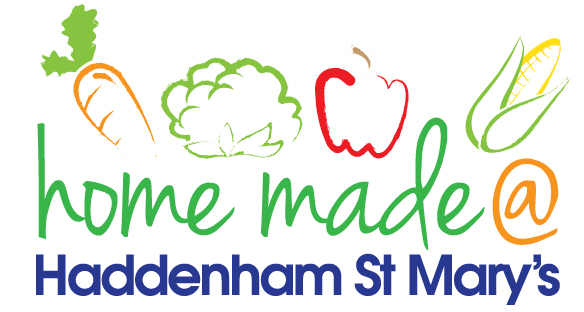 MENU – week 2MondayAround the worldTuesdayPlant BasedWednesdayWonderful RoastThursdayJulie’s JacketsFridayFish FridayLunchMacaroni cheeseVegetable patty, potatoes and vegetablesRoast turkey with all the trimmings and gravyJacket potato with a     choice of toppingsJumbo fish fingers, chips and vegetablesVegetarian optionMacaroni cheeseVegetable patty, potatoes and vegetablesVeggie sausage roast with all the trimmingsJacket potato with a choice of toppingsVegetable slice, chips and vegetablesDessertPeach slicesDried fruit saladFresh fruitCheesecakeHomemade chocolate biscuitFree FromoptionMacaroni cheesePeach slicesSausages, potatoes and vegetablesCustardRoast turkey with all the trimmings and gravyFresh fruitJacket potato with a choice of toppingsCustardFish fingers, chips and vegetablesCookieAll meals will contain or be served with at least one portion of vegetables.All hot puddings will be accompanied by custard or cream.All roast dinners, sausage & mash and pie dishes will have the option of extra gravy.All children will also be offered bread, a piece of fruit and a drink of milk or water with their main meal.All meals will contain or be served with at least one portion of vegetables.All hot puddings will be accompanied by custard or cream.All roast dinners, sausage & mash and pie dishes will have the option of extra gravy.All children will also be offered bread, a piece of fruit and a drink of milk or water with their main meal.All meals will contain or be served with at least one portion of vegetables.All hot puddings will be accompanied by custard or cream.All roast dinners, sausage & mash and pie dishes will have the option of extra gravy.All children will also be offered bread, a piece of fruit and a drink of milk or water with their main meal.All meals will contain or be served with at least one portion of vegetables.All hot puddings will be accompanied by custard or cream.All roast dinners, sausage & mash and pie dishes will have the option of extra gravy.All children will also be offered bread, a piece of fruit and a drink of milk or water with their main meal.All meals will contain or be served with at least one portion of vegetables.All hot puddings will be accompanied by custard or cream.All roast dinners, sausage & mash and pie dishes will have the option of extra gravy.All children will also be offered bread, a piece of fruit and a drink of milk or water with their main meal.